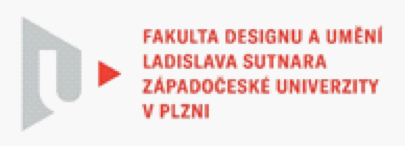 Protokol o hodnoceníkvalifikační práce Název bakalářské práce: Zavážecí loďkaPráci předložil student: Leo OBOŘILStudijní obor a specializace: Design, specializace Produktový designPosudek oponenta práce Práci hodnotil: MgA. Jan ZelinkaCíl práceDeklarovaný cíl práce byl splněn jak formálně, tak fakticky.Stručný komentář hodnotiteleOceňuji autorův vztah k danému oboru jako hobby a snahu směřovat tam téma své závěrečné práce. Design zavážecí loďky nabízí určitě prostor pro inovaci, jak ze strany stylingu, tak užitku. Autorovi bych však vytkl vizuální formu a obsáhlost textové části. Práce by mohla být lépe strukturovaná a zasloužila by si pečlivější práci s textem. Také mi trochu chybí rozsáhlejší rešerše konkurenčních výrobků na trhu, kterých je k mému překvapení relativně velký počet.Bylo by dobré vymezit všechny požadované vlastnosti, které autor chce zahrnout ve svém designu, a také ty, kterých se chce vyvarovat. Líbí se mi tvorba průběžných vývojových modelů k získání základních tvarů a proporcí. Výsledný design je orientovaný hlavně na jednoduchý transport loďky za pomocí jeho rozložení do kompaktního balíčku. Finální vizuál je dobře zpracovaný, ale opět, jako u některých dalších prací, mi zde chybí zobrazení v interakci s člověkem. Rozměrový výkres nám sice sdělí všechny důležité velkosti, ale porovnání třeba jen se siluetou člověka by nebylo od věci. Bylo by dobré vyobrazit i postup procesu skládání. A systém otevírání nákladního prostoru. Oceňuji také zpracování dálkového ovladače, u kterého bych však také chtěl vidět rozměry, zda jen ovládání skrze něj pohodlné. Nafukovací plováky jsou skvělý systém pro vyzdvihnutí a zjednodušení skladnosti. Vyjádření o plagiátorstvíDle mého názoru není práce plagiát.4. Navrhovaná známka a případný komentářCelkově navrhuji známku chvalitebně, a to hlavně z důvodu zpracování textově části.Datum: 20. 5. 2023						Podpis: MgA. Jan ZelinkaTisk oboustranný